Številka: 410-214/2018-Datum:   02.06.2020OBČINA IZOLA – COMUNE DI ISOLA OBČINSKI SVET Zadeva: Predlog za obravnavo na seji Občinskega sveta Občine Izola Pripravila: Zdenka Bolje, višji svetovalec za razvoj družbenih dejavnostiPoročevalec: Suzana Božič, ravnateljica javnega VIZ Vrtec Mavrica IzolaNaslov:  Letno poročilo javnega vzgojno izobraževalnega zavoda Vrtec Mavrica Izola za               leto 2019Priloge: 1. Obrazložitev Letnega poročila JVIZ Vrtec Mavrica Izola za leto 2019 (priloga I) 2. Predlog sklepa (priloga II) 3. Letno poročilo JVIZ Vrtec Mavrica Izola za leto 2019 (priloga III) Priloga ILetno poročilo javnega vzgojno izobraževalnega zavoda Vrtec Mavrica Izola za leto 2019Občina Izola je ustanoviteljica javnega vzgojno izobraževalnega zavoda Vrtec Mavrica Izola. Ustanovitveni akt je Odlok o ustanovitvi javnega vzgojno izobraževalnega zavoda Vrtec Mavrica Izola (Uradne objave Občine Izola, št. 10/17 – uradno prečiščeno besedilo in 30/19), v nadaljevanju: odlok.VIZ Vrtec Mavrica Izola je v skladu s 16. členom odloka predložil Občinskemu svetu Občine Izola v obravnavo in sprejem v vednost Letno poročilo javnega vzgojno izobraževalnega zavoda Vrtec Mavrica Izola za leto 2019, ki ga dostavljamo v prilogi. Letno poročilo javnega vzgojno izobraževalnega zavoda Vrtec Mavrica Izola za leto 2019 je  obravnaval in potrdil svet zavoda na seji dne 10.3.2020.Članom Občinskega sveta predlagam, da Letno poročilo javnega vzgojno izobraževalnega zavoda Vrtec Mavrica Izola za leto 2019 obravnavajo in sprejmejo v vednost v predloženi vsebini in obliki.Priloga II – predlog Številka: 410-214/2018-Datum:   Na podlagi 29. člena Zakona o lokalni samoupravi (Uradni list RS, št. 94/07 – UPB2, 76/08, 79/09, 51/10, 40/12 – ZUJF, 14/15 – ZUUJFO, 76/16 – odl. US, 11/18 – ZSPDSLS-1 in 30/18), 16. člena Odloka o ustanovitvi javnega vzgojno izobraževalnega zavoda Vrtec Mavrica Izola (Uradne objave Občine Izola, št. 10/17 - uradno prečiščeno besedilo in 30/19) in 30. člena Statuta Občine Izola (Uradne objave Občine Izola, št. 5/18 – uradno prečiščeno besedilo) je Občinski svet Občine Izola na svoji ______ seji dne _______ sprejel naslednjiS  K  L  E  P1.Občinski svet Občine Izola je obravnaval Letno poročilo javnega vzgojno izobraževalnega zavoda Vrtec Mavrica Izola za leto 2019 in ga sprejel v vednost.2.Sklep velja takoj.Sklep prejmejo:Vrtec Mavrica Izolazbirka dokumentarnega gradiva – 2x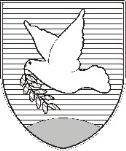 OBČINA IZOLA – COMUNE DI ISOLAžupan – IL SINDACO Sončno nabrežje 8 – Riva del Sole 86310 Izola – IsolaTel: 05 66 00 100E-mail: posta.oizola@izola.siWeb: http://www.izola.si/Pripravila:Zdenka BoljeVišji svetovalec za razvoj družbenih dejavnosti    Kristina ZelićPodsekretar – Vodja UDD                                     Danilo MarkočičŽ u p a nOBČINA IZOLA – COMUNE DI ISOLAOBČINSKI SVET – CONSIGLIO COMUNALESončno nabrežje 8 – Riva del Sole 86310 Izola – IsolaTel: 05 66 00 100E-mail: posta.oizola@izola.siWeb: http://www.izola.si/Danilo MarkočičŽ u p a n